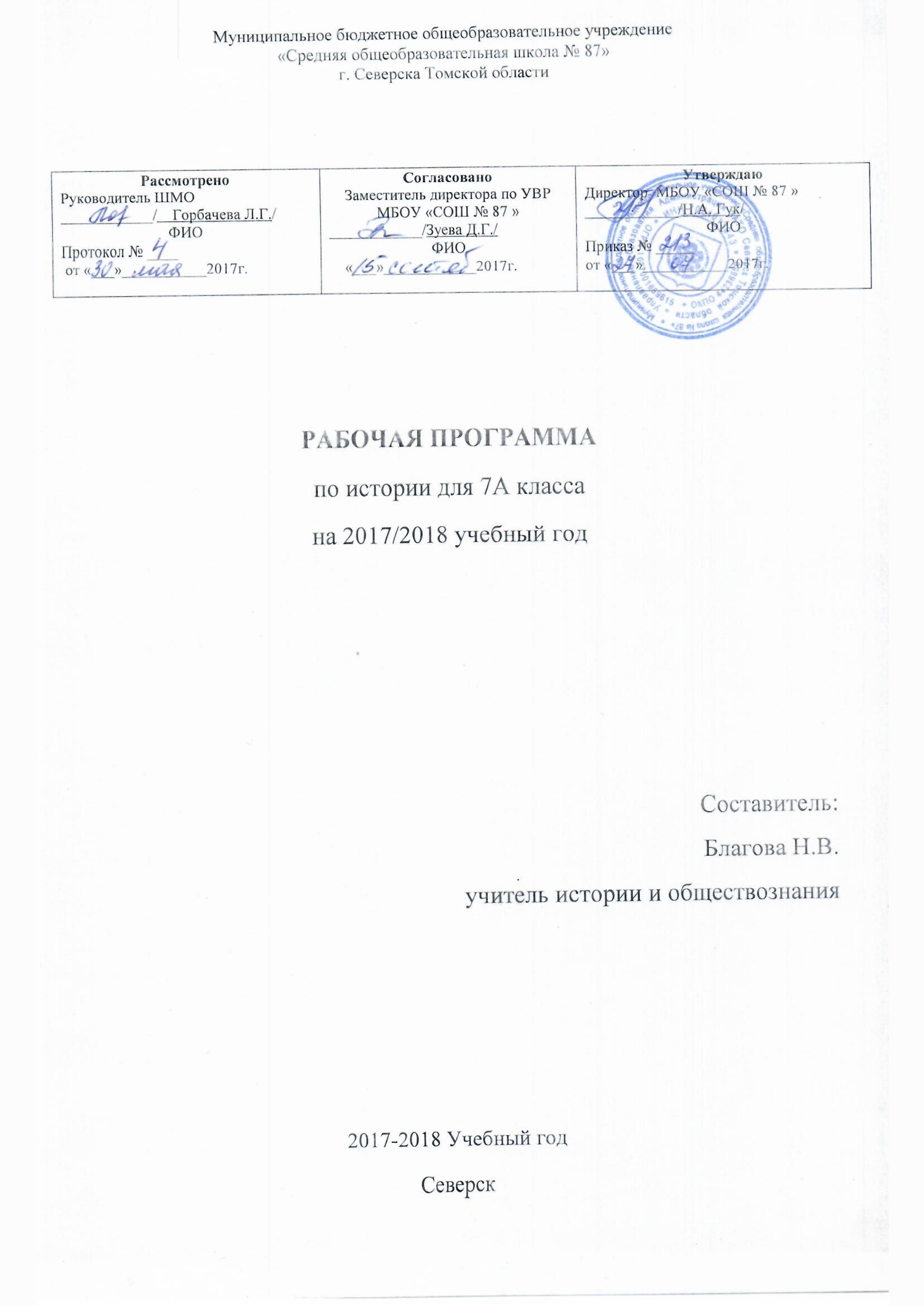 Краткая аннотация к рабочей программе по истории 7 класс.              Программа разработана в соответствии с Федеральным государственным образовательным стандартом основного общего образования и предназначена для 7 классов.Рабочая программа разработана в соответствии со следующими нормативными документами:Федеральным законом от 29 декабря 2012 года N 273-ФЗ (ред. от 07 мая 2013 года) "Об образовании в Российской Федерации" (ст.2 п.22., ст.58 п.1).Приказом Министерства образования и науки Российской Федерации от 31 марта 2014 г. № 253 (ред.от 21.04.2016 г.) «Об утверждении федерального перечня учебников, рекомендуемых к использованию при реализации имеющих государственную аккредитацию образовательных программ начального общего, основного общего, среднего общего образования».Предметная линия учебников «Новая история» под редакцией А.Я.Юдовской, Л.М.Ванюшкиной 2017г.; авторской программы по истории России под редакцией Данилова А.А., Косулиной Л.Г.2016г.Цель: образование, развитие и воспитание личности обучающегося, способного к самоидентификации и определению своих ценностных приоритетов на основе осмысления исторического опыта своей страны и человечества в целом, активно и творчески применять исторические знания в учебной и социальной деятельности.Задачи: воспитание патриотизма, уважения к истории и традициям нашей Родины, к правам и свободам человека, демократическим принципам общественной жизни; освоение знаний о важнейших событиях, процессах отечественной и всемирной истории в их взаимосвязи и хронологической преемственности.                  Содержание курса: Всеобщая история. Государства доколумбовой Америки, Страны Востока в XVI—XVIII вв., Страны Европы и Северной Америки в первой половине XVI—XVIII вв История России: Что изучает история Отечества.Россия на рубеже XVI—XVII вв. , Россия в XVIIв. , Россия на рубеже XVII—XVIII вв.Россия в первой четверти XVIII в., Дворцовые перевороты: Российская империя в 1762—1801 гг. Система контроля знаний: самостоятельные работы, тесты, устный опрос, контрольные работы.ПОЯСНИТЕЛЬНАЯ ЗАПИСКАРабочая программа по истории для учащихся 5-9 классов разработана на основе: федеральных государственных образовательных стандартов основного общего образования; программы основного общего образования по истории России; авторских программ по всеобщей истории:7 класс - «Новая история» под редакцией А.Я.Юдовской, Л.М.Ванюшкиной 2017г.; авторской программы по истории России под редакцией Данилова А.А., Косулиной Л.Г.2016г.Данная программа конкретизирует содержание предметных тем образовательного стандарта, дает распределение учебных часов по разделам курса и рекомендуемую последовательность изучения тем и разделов учебного предмета с учетом межпредметных и внутрипредметных связей, логики учебного процесса, возрастных особенностей учащихся. Рабочая программа содействует реализации единой концепции исторического образования, сохраняя при этом условия для вариативного построения курсов истории и проявления творческой инициативы учителей.Рабочая программа выполняет две основные функции:Информационно-методическая функция позволяет всем участникам образовательного процесса получить представление о целях, содержании, общей стратегии обучения, воспитания и развития учащихся средствами данного учебного предмета.Организационно-планирующая функция предусматривает выделение этапов обучения, рекомендуемое структурирование учебного материала, определение его количественных и качественных характеристик на каждом из этапов, в том числе для составления тематического планирования курса, содержательного наполнения промежуточной аттестации учащихся.Актуальность программыПри составлении рабочей программы был учтён федеральный компонент Государственного образовательного стандарта, который устанавливает обязательный минимум содержания образования курса истории. Историческое образование на ступени основного общего образования играет важнейшую роль с точки зрения личностного развития и социализации учащихся, приобщения их к национальным и мировым культурным традициям, интеграции в исторически сложившееся многонациональное и многоконфессиальное сообщество. В процессе обучения у учащихся формируются яркие, эмоционально окрашенные образы различных исторических эпох, складывается представление о выдающихся деятелях и ключевых событиях прошлого. Знания об историческом опыте человечества и историческом пути народов мира важны для понимания современных общественных процессов, ориентации в динамично развивающемся информационном пространстве.Место и роль исторического знания в образовании молодого поколения обусловлены его познавательными и мировоззренческими свойствами, вкладом в духовно-нравственное становление личности человека. Социальные функции исторического знания осознавались и использовались в разных обществах с давних времен до наших дней.В современной России образование вообще и историческое образование в частности служит важнейшим ресурсом социально-экономического, политического и культурного развития общества и его граждан. Наше время характеризуется динамизмом способностях выпускников школы ориентироваться в потоке социальной информации; видеть и творчески решать возникающие проблемы; активно применять в жизни полученные в школе знания и приобретенные умения; продуктивно взаимодействовать с другими людьми в профессиональной сфере и социуме в широком смысле, в том числе в полиэтнической, поликультурной среде и др.Роль учебного предмета «История» в подготовке учащихся 5—9 классов к жизни в современном обществе в значительной мере связана с тем, насколько он помогает им ответить на сущностные вопросы миропознания, миропонимания и мировоззрения: кто я? Кто мы? Кто они? Что значит жить вместе в одном мире? Как связаны прошлое и современность? Ответы предполагают, во-первых, восприятие подростками младшего и среднего возраста основополагающих ценностей и исторического опыта своей страны, своей этнической, религиозной, культурной общности и, во-вторых, освоение ими знаний по истории человеческих цивилизаций и характерных особенностей исторического пути других народов мира. Учебный предмет «История» дает учащимся широкие возможности самоидентификации в культурной среде, соотнесения себя как личности с социальным опытом человечества.Главная цель изучения истории в современной школе - образование, развитие и воспитание личности обучающегося, способного к самоидентификации и определению своих ценностных приоритетов на основе осмысления исторического опыта своей страны и человечества в целом, активно и творчески применять исторические знания в учебной и социальной деятельности.Задачи изучения истории в основной школе:воспитание патриотизма, уважения к истории и традициям нашей Родины, к правам и свободам человека, демократическим принципам общественной жизни;освоение знаний о важнейших событиях, процессах отечественной и всемирной истории в их взаимосвязи и хронологической преемственности;овладение элементарными методами исторического познания, умениями работать с различными источниками исторической информации;формирование ценностных ориентаций в ходе ознакомления с исторически сложившимися культурными, религиозными, этно-национальными традициями;применение знаний и представлений об исторически сложившихся системах социальных норм и ценностей для жизни в поликультурном, полиэтничном и многоконфессиональном обществе, участия в межкультурном взаимодействии, толерантного отношения к представителям других народов и стран.ПЛАНИРУЕМЫЕ РЕЗУЛЬТАТЫ ОСВОЕНИЯПРОГРАММЫТребования к результатам обучения и освоения содержания курса по истории предполагают реализацию деятельностного,  компетентностного и личностно ориентированных подходов в процессе усвоения программы.Результатами образования являются компетентности, заключающиеся в сочетание знаний и умений, видов деятельности, приобретённых в процессе усвоения учебного содержания, а также способностей, личностных качеств и свойств учащихся.Личностные результаты.осознание своей идентичности как гражданина страны, члена семьи, этнической и религиозной группы, локальной и региональной общности;освоение гуманистических традиций и ценностей современного общества, уважение прав и свобод человека;осмысление социально-нравственного опыта предшествующих поколений, способность к определению своей позиции и ответственному поведению в современном обществе;понимание культурного многообразия мира, уважение к культуре своего и других народов, толерантность.Метапредметные результаты: способность сознательно организовывать и регулировать свою деятельность — учебную, общественную и др.; владение умениями работать с учебной и внешкольной информацией (анализировать и обобщать факты, составлять простой и развернутый план, тезисы, конспект, формулировать и обосновывать выводы и т. д.), использовать современные источники информации, в том числе материалы на электронных носителях;-способность решать творческие задачи, представлять результаты своей деятельности в различных формах (сообщение, эссе, презентация, реферат и др.);-готовность к сотрудничеству с соучениками, коллективной работе, освоение основ межкультурного взаимодействия в школе и социальном окружении и др.Предметные результаты:овладение целостными представлениями об историческом пути народов своей страны и человечества как необходимой основой для миропонимания и познания современного общества;способность применять понятийный аппарат исторического знания и приемы исторического анализа для раскрытия сущности и значения событий и явлений прошлого и современности;умения изучать и систематизировать информацию из различных исторических и современных источников, раскрывая ее социальную принадлежность и познавательную ценность;расширение опыта оценочной деятельности на основе осмысления жизни и деяний личностей и народов в истории своей страны и человечества в целом; - готовность применять исторические знания для выявления и сохранения исторических и культурных памятников своей страны и мира.Соотнесение элементов учебной деятельности школьников и ведущих процедур исторического познания позволяет определить структуру подготовки учащихся по истории в единстве ее содержательных (объектных) и деятельностных (субъектных) компонентов. Ученик научится владеть следующими знаниями, представлениями, умениями: Знание хронологии, работа с хронологией:указывать хронологические рамки и периоды ключевых процессов, а также даты важнейших событий отечественной и всеобщей истории;соотносить год с веком, устанавливать последовательность и длительность исторических событий. Знание исторических фактов, работа с фактами:характеризовать место, обстоятельства, участников, результаты важнейших исторических событий;группировать (классифицировать) факты по различным признакам.Работа с историческими источниками:читать историческую карту с опорой на легенду;проводить поиск необходимой информации в одном или нескольких источниках (материальных, текстовых, изобразительных и др.);сравнивать данные разных источников, выявлять их сходство и различия. Описание (реконструкция):рассказывать (устно или письменно) об исторических событиях, их участниках; характеризовать условия и образ жизни, занятия людей в различные исторические эпохи;на основе текста и иллюстраций учебника, дополнительной литературы, макетов.составлять описание исторических объектов, памятников.Анализ, объяснение:различать факт (событие) и его описание (факт источника, факт историка); соотносить единичные исторические факты и общие явления; называть характерные, существенные признаки исторических событий и явлений; раскрывать смысл, значение важнейших исторических понятий; сравнивать исторические события и явления, определять в них общее и различия; • излагать суждения о причинах и следствиях исторических событий. Работа с версиями, оценками:приводить оценки исторических событий и личностей, изложенные в учебной литературе;определять и объяснять (аргументировать) свое отношение к наиболее значительным событиям и личностям в истории и их оценку.Ученик получит возможность научиться:Применять знания и умения в общении, социальной среде: применять исторические знания для раскрытия причин и оценки сущности современных событий; использовать знания об истории и культуре своего и других народов в общении с людьми в школе и внешкольной жизни как основу диалога в поликультурной среде; способствовать сохранению памятников истории и культуры (участвовать в создании школьных музеев, учебных и общественных мероприятиях по поиску и охране памятников истории и культуры); готовность к сотрудничеству с соучениками, коллективной работе, освоение основ межкультурного взаимодействия в школе и социальном окружении и др. СОДЕРЖАНИЕ УЧЕБНОГО ПРЕДМЕТА «ИСТОРИЯ»ВСЕОБЩАЯ ИСТОРИЯЕвропа открывает мир - 3 ч Великие географические открытия: предпосылки, участники, результаты. Политические, экономические и культурные последствия географических открытий. Старый и Новый Свет. Экономическое и социальное развитие европейских стран в XVI— начале XVIIв. Возникновение мануфактур. Развитие товарного производства. Расширение внутреннего и мирового рынка.Старый порядок: экономика, общество, власть - 3 ч Абсолютные монархии. Англия, Франция, монархия Габсбургов в XVI— начале XVII в.: внутреннее развитие и внешняя политика. Образование национальных государств в Европе.Европа в XVI –XVII вв. - 10 ч Начало Реформации; М. Лютер. Развитие Реформации и Крестьянская война в Германии. Распространение протестантизма в Европе. Борьба католической церкви против реформационного движения. Религиозные войны.Нидерландская революция: цели, участники, формы борьбы. Итоги и значение революции.Международные отношения в раннее Новое время. Военные конфликты между европейскими державами. Османская экспансия. Тридцатилетняя война; Вестфальский мир.Страны Европы и Северной Америки в середине ХVII— ХVIIIвв.Английская революция XVIIв.: причины, участники, этапы. О. Кромвель. Итоги и значение революции. Экономическое и социальное развитие Европы в ХVII—ХVIII вв.: начало промышленного переворота, развитие мануфактурного производства, положение сословий. Абсолютизм: «старый порядок» и новые веяния.        Эпоха Просвещения - 7 чВек Просвещения: развитие естественных наук, французские просветители XVIIIв. Война североамериканских колоний за независимость. Образование Соединённых Штатов Америки; «отцы-основатели».Французская революция ХУШ в.: причины, участники. Начало и основные этапы революции. Политические течения и деятели революции. Программные и государственные документы. Революционные войны. Итоги и значение революции.Европейская культура XVI—XVIIIвв. Развитие науки: переворот в естествознании, возникновение новой картины мира; выдающиеся учёные и изобретатели. Высокое Возрождение: художники и их произведения. Мир человека в литературе раннего Нового времени. Стили художественной культуры XVII—XVIIIвв. (барокко, классицизм). Становление театра. Международные отношения середины XVII—XVIIIвв. Европейские конфликты и дипломатия. Семилетняя война. Разделы Речи Посполитой. Колониальные захваты европейских держав.Страны Востока - 6 ч Османская империя: от могущества к упадку. Индия: держава Великих Моголов, начало проникновения англичан, британские завоевания. Империя Цин в Китае. Образование централизованного государства и установление сёгуната Токугава в Японии.ИСТОРИЯ РОССИИРоссия на рубеже XVI-XVII вв - 5 ч Россия в Новое время. Хронология и сущность нового этапа российской истории. Царствование Б. Годунова. Смута: причины, участники, последствия. Самозванцы. Восстание под предводительством И.Болотникова. Освободительная борьба против интервентов. Патриотический подъём народа. Окончание Смуты и возрождение российской государственности. Ополчение К. Минина и Д. Пожарского. Освобождение Москвы. Начало царствования династии Романовых.Россия в XVII в. - 10 ч Хронология и сущность нового этапа российской истории. Правление первых Романовых. Начало становления абсолютизма. Соборное уложение 1649 г. Оформление сословного строя. Права и обязанности основных сословий. Окончательное закрепощение крестьян. Экономические последствия Смуты. Новые явления в экономике страны: рост товарно-денежных отношений, развитие мелкотоварного производства, возникновение мануфактур. Развитие торговли, начало формирования всероссийского рынка. Народы России в XVII в. Освоение Сибири и Дальнего Востока. Русские первопроходцы. Народные движения в XVII в.: причины, формы, участники. Городские восстания. Восстание под предводительством С. Разина. Власть и церковь. Реформы патриарха Никона. Церковный раскол. Протопоп Аввакум. Внешняя политика России в XVIIв. Взаимоотношения с соседними государствами и народами. Россия и Речь Посполитая. Смоленская война. Присоединение к России Левобережной Украины и Киева. Отношения России с Крымским ханством и Османской империей. Культура и быт России в XVIIв. Традиции и новые веяния, усиление светского характера культуры. Образование. Литература: новые жанры (сатирические повести, автобиографические повести), новые герои. Церковное и гражданское зодчество: основные стили и памятники. Живопись (С. Ушаков). Быт и обычаи различных сословий (царский двор, бояре, дворяне, посадские, крестьяне, старообрядцы).Россия при Петре I - 9 ч Необходимость и предпосылки преобразований. Начало царствования Петра I. Азовские походы. Великое посольство. Россия в первой четверти XVIII в. Преобразования Петра I. Реорганизация армии. Реформы государственного управления (учреждение Сената, коллегий, губернская реформа и др.). Указ о единонаследии. Табель о рангах. Утверждение абсолютизма. Церковная реформа; упразднение патриаршества. Аристократическая оппозиция реформам Петра I; дело царевича Алексея. Политика протекционизма и меркантилизма. Денежная и налоговая реформы. Подушная подать. Социальные движения в первой четверти XVIIIв. Восстания в Астрахани, Башкирии, на Дону. Религиозные выступления. Внешняя политика России в первой четверти XVIIIв. Северная война: причины, основные события, итоги. Прутский и Каспийский походы. Провозглашение России империей. Нововведения в культуре. Просвещение и научные знания. Расширение сети школ и специальных учебных заведений. Открытие Академии наук. Развитие техники; А. Нартов. Литература и искусство. Архитектура и изобразительное искусство (Д. Трезини, В. В. Растрелли, И. Н. Никитин). Изменения в дворянском быту. Итоги и цена петровских преобразований.Россия в 1725-1762 гг. - 4 ч Причины, сущность, последствия дворцовых переворотов. Внутренняя и внешняя политика преемников Петра I. Расширение привилегий дворянства. Участие России в Семилетней войне (П. А. Румянцев).Россия в 1762-1801 гг. - 13 ч Правление Екатерины II. Политика просвещённого абсолютизма: основные направления, мероприятия, значение. Развитие промышленности и торговли. Предпринимательство. Рост помещичьего землевладения. Усиление крепостничества. Восстание под предводительством Е. Пугачёва и его значение. Основные сословия российского общества, их положение. Золотой век российского дворянства. Жалованные грамоты дворянству и городам. Развитие общественной мысли. Российская империя в конце XVIIIв. Внутренняя и внешняя политика Павла I. Россия в европейской и мировой политике во второй половине XVIII в. Русско-турецкие войны и их итоги. Присоединение Крыма и Северного Причерноморья; Г. А. Потёмкин. Георгиевский трактат. Участие России в разделах Речи Посполитой. Действия вооружённых сил России в Италии и Швейцарии. Русское военное искусство (А. В. Суворов, Ф. Ф. Ушаков). Культура и быт России во второй половине XVIIIв. Просвещение. Становление отечественной науки; М. В. Ломоносов. Исследовательские экспедиции (В. Беринг, С. П. Крашенинников). Исто-рическая наука (В. Н. Татищев, М. М. Щербатов). Русские изобретатели (И. И. Ползунов, И. П. Кулибин). Литература: основные направления, жанры, писатели (В. К. Тредиаковский, Н. М. Карамзин, Г. Р. Державин, Д. И. Фонвизин). Развитие архитектуры, живописи, скульптуры, музыки (стили и течения, художники и их произведения). Театр (Ф. Г. Волков). Культура и быт народов Российской империи.МЕСТО УЧЕБНОГО ПРЕДМЕТА «ИСТОРИЯ»В БАЗИСНОМ УЧЕБНОМ ПЛАНЕ.Предмет «История» изучается на ступени основного общего образования в качестве обязательного предмета в 7 классе в объеме 70 часов по 2 часа в неделю.Курсы «История России» и «Всеобщая история», изложенные в данной программе изучаются последовательно. В ряде случаев используется объединенное изучение сюжетов отечественной и всеобщей истории (темы по истории международных отношений и внешней политики России, истории мировых войн, отдельные вопросы истории культуры и др.)ТЕМАТИЧЕСКОЕ ПЛАНИРОВАНИЕ7 классНОВАЯ ИСТОРИЯ КРИТЕРИИ ОЦЕНИВАНИЯОценка тестовПри оценке выполнения тестового задания используется следующая шкалаОПИСАНИЕ МАТЕРИАЛЬНО-ТЕХНИЧЕСКОГО ОБЕСПЕЧЕНИЯОБРАЗОВАТЕЛЬНОГО ПРОЦЕССА.В комплект учебных материалов по истории входят:учебники;хрестоматии, сборники документов;исторические атласы;настенные карты, таблицы, иллюстрации, картографические и изобразительные материалы;рабочие тетради,;книги для чтения.Комплект методических материалов и пособий для учителя включает:программно-нормативные документы;тематическое планирование;предметные и курсовые методические пособия;методические рекомендации по изучению отдельных вопросов, организации учебной работы.Муниципальное бюджетное общеобразовательное учреждение «Средняя общеобразовательная школа № 87» г. Северска Томской областиКАЛЕНДАРНО-ТЕМАТИЧЕСКОЕ ПЛАНИРОВАНИЕпо истории для 7А классана 2017/2018 учебный год                                                                                               Составитель:Благова Н.В.                                                        учитель истории и обществознания 2017-2018 Учебный годСеверскТемаКол-во часов1.Введение. Европа открывает мир .32.Старый порядок: экономика, общество, власть 33.Европа в XVI –XVII вв. 104.Эпоха Просвещения 75.Страны Востока 66.Россия на рубеже XVI-XVII вв 57.Россия в XVII в. 108.Россия при Петре I 99.Россия в 1725-1762 гг. 410.Россия в 1762-1801 гг. 13Критерии5 (ОТЛ.)4 (ХОР.)3 (УД.)2 (НЕУД.)1. Организация ответа (введение, основная часть, заключение)Удачное использование правильной структуры ответа (введение -основная часть - заключение); определение темы; ораторское искусство (умение говорить)Использование структуры ответа, но не всегда удачное; определение темы; в ходе изложения встречаются паузы, неудачно построенные предложения, повторы словОтсутствие некоторых элементов ответа; неудачное определение темы или её определение после наводящих вопросов; сбивчивый рассказ, незаконченные предложения и фразы, постоянная необходимость в помощи учителяНеумение сформулировать вводную часть и выводы; не может определить даже с помощью учителя, рассказ распадается на отдельные фрагменты или фразы2. Умение анализировать и делать выводыВыводы опираются не основные факты и являются обоснованными; грамотное сопоставление фактов, понимание ключевой проблемы и её элементов; способность задавать разъясняющие вопросы; понимание противоречий между идеямиНекоторые важные факты упускаются, но выводы правильны; не всегда факты сопоставляются и часть не относится к проблеме; ключевая проблема выделяется, но не всегда понимается глубоко; не все вопросы удачны; не все противоречия выделяютсяУпускаются важные факты и многие выводы неправильны; факты сопоставляются редко, многие из них не относятся к проблеме; ошибки в выделении ключевой проблемы; вопросы неудачны или задаются только с помощью учителя; противоречия не выделяютсяБольшинство важных фактов отсутствует, выводы не делаются; факты не соответствуют рассматриваемой проблеме, нет их сопоставления; неумение выделить ключевую проблему (даже ошибочно); неумение задать вопрос даже с помощью учителя; нет понимания противоречий3. Иллюстрация своих мыслейТеоретические положения подкрепляются соответствующими фактамиТеоретические положения не всегда подкрепляются соответствующими фактамиТеоретические положения и их фактическое подкрепление не соответствуют друг другуСмешивается теоретический и фактический материал, между ними нет соответствия4. Научная корректность (точность в использовании фактического материала)Отсутствуют фактические ошибки; детали подразделяются на значительные и незначительные, идентифицируются как правдоподобные, вымышленные, спорные, сомнительные; факты отделяются от мненийВстречаются ошибки в деталях или некоторых фактах; детали не всегда анализируются; факты отделяются от мненийОшибки в ряде ключевых фактов и почти во всех деталях; детали приводятся, но не анализируются; факты не всегда отделяются от мнений, но учащийся понимает разницу между нимиНезнание фактов и деталей, неумение анализировать детали, даже если они подсказываются учителем; факты и мнения смешиваются и нет понимания их разницы5. Работа с ключевыми понятиямиВыделяются все понятия и определяются наиболее важные; чётко и полно определяются, правильное и понятное описаниеВыделяются важные понятия, но некоторые другие упускаются; определяются чётко, но не всегда полно; правильное и доступное описаниеНет разделения на важные и второстепенные понятия; определяются, но не всегда чётко и правильно; описываются часто неправильно или непонятноНеумение выделить понятия, нет определений понятий; не могут описать или не понимают собственного описания6. Причинно-следственные связиУмение переходить от частного к общему или от общего к частному; чёткая последовательностьЧастичные нарушения причинно-следственных связей; небольшие логические неточностиПричинно-следственные связи проводятся редко; много нарушений в последовательностиНе может провести причинно-следственные связи даже при наводящих вопросах, постоянные нарушения последовательностиотметкаСтепень выполнения заданий«1»19- 0 %«2»44-20 %«3»69-45 %«4»89-70 %«5»100-90 %РассмотреноРуководитель ШМО____________/    Горбачева Л.Г./ФИОПротокол № ____  от «___»___________2017г.СогласованоЗаместитель директора по УВР МБОУ «СОШ № 87 »____________/Зуева Д.Г./ФИО    «___»____________2017г.УтверждаюДиректор  МБОУ «СОШ № 87 »____________/Н.А. Гук/ФИОПриказ № _____ от «___»___________2017г.Календарно-тематическое планирование на учебный год: 2017/2018Календарно-тематическое планирование на учебный год: 2017/2018Календарно-тематическое планирование на учебный год: 2017/2018Календарно-тематическое планирование на учебный год: 2017/2018Календарно-тематическое планирование на учебный год: 2017/2018Календарно-тематическое планирование на учебный год: 2017/2018Календарно-тематическое планирование на учебный год: 2017/2018Календарно-тематическое планирование на учебный год: 2017/2018Общее количество часов на год: 70Контрольных работ 3Проверочных работ 4Тестовых работ 3Общее количество часов на год: 70Контрольных работ 3Проверочных работ 4Тестовых работ 3№
урокаТема урокаКол-во
часовФормы контроля, практическая частьПланируемая датаПланируемая датаФактическая датаФактическая дата№
урокаТема урокаКол-во
часовФормы контроля, практическая частьПланируемая датаПланируемая датаФактическая датаФактическая датаРаздел 1: Европа открывает мир - 3 чРаздел 1: Европа открывает мир - 3 чРаздел 1: Европа открывает мир - 3 чРаздел 1: Европа открывает мир - 3 чРаздел 1: Европа открывает мир - 3 чРаздел 1: Европа открывает мир - 3 чРаздел 1: Европа открывает мир - 3 чРаздел 1: Европа открывает мир - 3 ч 1.Мир на заре Нового времени1 01.0901.09 2.Великие географические открытия1 06.0906.09 3.Первые колониальные империи1 Тестирование08.0908.09Раздел 2: Старый порядок: экономика, общество, власть - 3 чРаздел 2: Старый порядок: экономика, общество, власть - 3 чРаздел 2: Старый порядок: экономика, общество, власть - 3 чРаздел 2: Старый порядок: экономика, общество, власть - 3 чРаздел 2: Старый порядок: экономика, общество, власть - 3 чРаздел 2: Старый порядок: экономика, общество, власть - 3 чРаздел 2: Старый порядок: экономика, общество, власть - 3 чРаздел 2: Старый порядок: экономика, общество, власть - 3 ч 4.Расцвет денежной экономики1 13.0913.09 5.Сельский и городской мир1 15.0915.09 6.Власть и сословия1 Проверочная работа20.0920.09Раздел 3: Европа в XVI –XVII вв. - 10 чРаздел 3: Европа в XVI –XVII вв. - 10 чРаздел 3: Европа в XVI –XVII вв. - 10 чРаздел 3: Европа в XVI –XVII вв. - 10 чРаздел 3: Европа в XVI –XVII вв. - 10 чРаздел 3: Европа в XVI –XVII вв. - 10 чРаздел 3: Европа в XVI –XVII вв. - 10 чРаздел 3: Европа в XVI –XVII вв. - 10 ч 7.Причины и начало Реформации1 22.0922.09 8.Реформация и Контрреформация в середине XVI в.1 26.0926.09 9.Вечные соперники: Франция и Испания.1 29.0929.09 10.Нидерланды: путь к расцвету.1 03.1003.10 11.Англия в эпоху Тюдоров и Стюартов.1 06.1006.10 12.Век революции в Англии.1 10.1010.10 13.Страны Центральной Европы. Борьба за господство в Европе.1 13.1013.10 14.Культура эпохи Возрождения.1 17.1017.10 15.Культура XVII в. Научная революция1 20.1020.10 16.Проверочная работа по разделу «Европа в XVI –XVII вв.»1 Контрольная работа24.1024.10Раздел 4: Эпоха Просвещения - 7 чРаздел 4: Эпоха Просвещения - 7 чРаздел 4: Эпоха Просвещения - 7 чРаздел 4: Эпоха Просвещения - 7 чРаздел 4: Эпоха Просвещения - 7 чРаздел 4: Эпоха Просвещения - 7 чРаздел 4: Эпоха Просвещения - 7 чРаздел 4: Эпоха Просвещения - 7 ч 17.По единому образцу: Европа в XVIII в.1 27.1027.10 18.Сила и слабость Франции1 08.1108.11 19.Международные отношения: в поисках равновесия.1 10.1110.11 20.Культура Западной Европы в XVIII в.1 15.1115.11 21.Образование США1 17.1117.112223Великобритания. Промышленная революция2 Проверочная работа22.1124.1122.1124.11Раздел 5: Страны Востока - 6 чРаздел 5: Страны Востока - 6 чРаздел 5: Страны Востока - 6 чРаздел 5: Страны Востока - 6 чРаздел 5: Страны Востока - 6 чРаздел 5: Страны Востока - 6 чРаздел 5: Страны Востока - 6 чРаздел 5: Страны Востока - 6 ч 24.Могущество и упадок Османской империи. Иран: новый расцвет1 29.1129.11 25.Индия в эпоху Великих Моголов.1 02.1202.12 26.Китай и Япония: сила традиций.1 06.1206.12 27.Обобщение по разделам «Век Просвещения», «Страны Востока в XVI-XVIII вв.»1 08.1208.122829Итоговое обобщение по курсу «История. Новое время. Конец XV-конец XVIII века»2 Контрольная работа12.1215.1212.1215.12Раздел 6: Россия на рубеже XVI-XVII вв - 5 чРаздел 6: Россия на рубеже XVI-XVII вв - 5 чРаздел 6: Россия на рубеже XVI-XVII вв - 5 чРаздел 6: Россия на рубеже XVI-XVII вв - 5 чРаздел 6: Россия на рубеже XVI-XVII вв - 5 чРаздел 6: Россия на рубеже XVI-XVII вв - 5 чРаздел 6: Россия на рубеже XVI-XVII вв - 5 чРаздел 6: Россия на рубеже XVI-XVII вв - 5 ч 30.Внутренняя и внешняя политика Бориса Годунова1 20.1220.12 31.Смута начала XVII века1 22.1222.12 32.Окончание Смутного времени. Начало правления династии Романовых1 27.1227.123334Обобщающее повторение по теме: «Россия в XVII в.»2 Тестирование10.0112.0110.0112.01Раздел 7: Тема 2. Россия в XVII в. - 10 чРаздел 7: Тема 2. Россия в XVII в. - 10 чРаздел 7: Тема 2. Россия в XVII в. - 10 чРаздел 7: Тема 2. Россия в XVII в. - 10 чРаздел 7: Тема 2. Россия в XVII в. - 10 чРаздел 7: Тема 2. Россия в XVII в. - 10 чРаздел 7: Тема 2. Россия в XVII в. - 10 чРаздел 7: Тема 2. Россия в XVII в. - 10 ч 35.Новые явления в экономике в XVII в.1 17.0117.01 36.Социальная структура российского общества в XVII в.1 19.0119.01 37.Политическое развитие России1 24.0124.01 38.Власть и церковь в XVII в. Церковный раскол.1 26.0126.01 39.Народные движения в XVII в.1 31.0131.01 40.Внешнеполитическое развитие России при первых Романовых1 02.0202.02 41.Культура России в XVII вв.1 05.0205.02 42.Обычаи и нравы1 9.029.024344Обобщающее повторение по теме: «Россия в XVII в.»2 Проверочная работа12.0216.0212.0216.02Раздел 8: Россия при Петре I - 9 чРаздел 8: Россия при Петре I - 9 чРаздел 8: Россия при Петре I - 9 чРаздел 8: Россия при Петре I - 9 чРаздел 8: Россия при Петре I - 9 чРаздел 8: Россия при Петре I - 9 чРаздел 8: Россия при Петре I - 9 чРаздел 8: Россия при Петре I - 9 ч 45.Предпосылки петровских преобразований1 19.0219.02 46.Начало царствование Петра I1 28.0228.02 47.Северная война1 02.0302.03 48.Реформы Петра I.1 07.0307.03 49.Экономическое развитие России при Петре I.1 9.039.03 50.Народные движения первой четверти XVIII в.1 14.0314.03 51.Изменения в русской культуре и быте в первой четверти XVIII в.1 16.0316.03 5253.Обобщающее повторение по теме: «Россия при Петре I»2 Проверочная работа28.0330.0328.0330.03Раздел 9: Россия в 1725-1762 гг. - 4 чРаздел 9: Россия в 1725-1762 гг. - 4 чРаздел 9: Россия в 1725-1762 гг. - 4 чРаздел 9: Россия в 1725-1762 гг. - 4 чРаздел 9: Россия в 1725-1762 гг. - 4 чРаздел 9: Россия в 1725-1762 гг. - 4 чРаздел 9: Россия в 1725-1762 гг. - 4 чРаздел 9: Россия в 1725-1762 гг. - 4 ч 54.Дворцовые перевороты1 04.0404.04 55.Внутренняя политика в 1725-1762 гг.1 06.0406.045657Внешняя политика в 1725-1762 гг.2 Тестирование11.0413.0411.0413.04Раздел 10: Россия в 1762-1801 гг. - 13 чРаздел 10: Россия в 1762-1801 гг. - 13 чРаздел 10: Россия в 1762-1801 гг. - 13 чРаздел 10: Россия в 1762-1801 гг. - 13 чРаздел 10: Россия в 1762-1801 гг. - 13 чРаздел 10: Россия в 1762-1801 гг. - 13 чРаздел 10: Россия в 1762-1801 гг. - 13 чРаздел 10: Россия в 1762-1801 гг. - 13 ч 58.Внутренняя политика Екатерины II1 18.0418.04 59.Крестьянская война под предводительством Е.И. Пугачева1 27.0427.04 60.Экономическое развитие России во второй половине XVIII в.1 02.0502.05 61.Внешняя политика Екатерины II1 04.0504.0562.Российская империя при Павле I1 08.0508.05 63.Наука и образование во второй половине XVIII в.1 11.0511.05 64.Художественная культура во второй половине XVIII в.1 15.0515.05 65.Быт и обычаи1 18.0518.056667Обобщающее повторение по теме: «Россия во второй половине XVIII в. »2 Контрольная работа19.0522.0519.0522.05686970Итоговое обобщение. Россия в конце XVI-XVIII вв. (резерв 1 час)224.0525.0524.0525.05